Indicação nº      /2020Ementa: Roçada e limpeza da Viela da Rua Francisco de Castro Júnior, altura do número 217, no bairro Jd. Pinheiros.Senhor PresidenteNobres VereadoresA Vereadora Mônica Morandi requer nos termos do art. 127 do regimento interno, que seja encaminhado ao Exmo. Prefeito Municipal a seguinte indicação:	Roçada e limpeza da viela localizada na Rua Francisco Castro Júnior, altura do número 217 no Jardim Pinheiros.Justificativa:	Esta indicação se faz necessária considerando que o local é de passagem muito útil para os moradores do bairro e a falta de manutenção periódica ocasiona insegurança gerando muitas reclamações dos Munícipes.						   Valinhos, 06 de Maio de 2020.____________________Mônica MorandiVereadoraFoto em anexo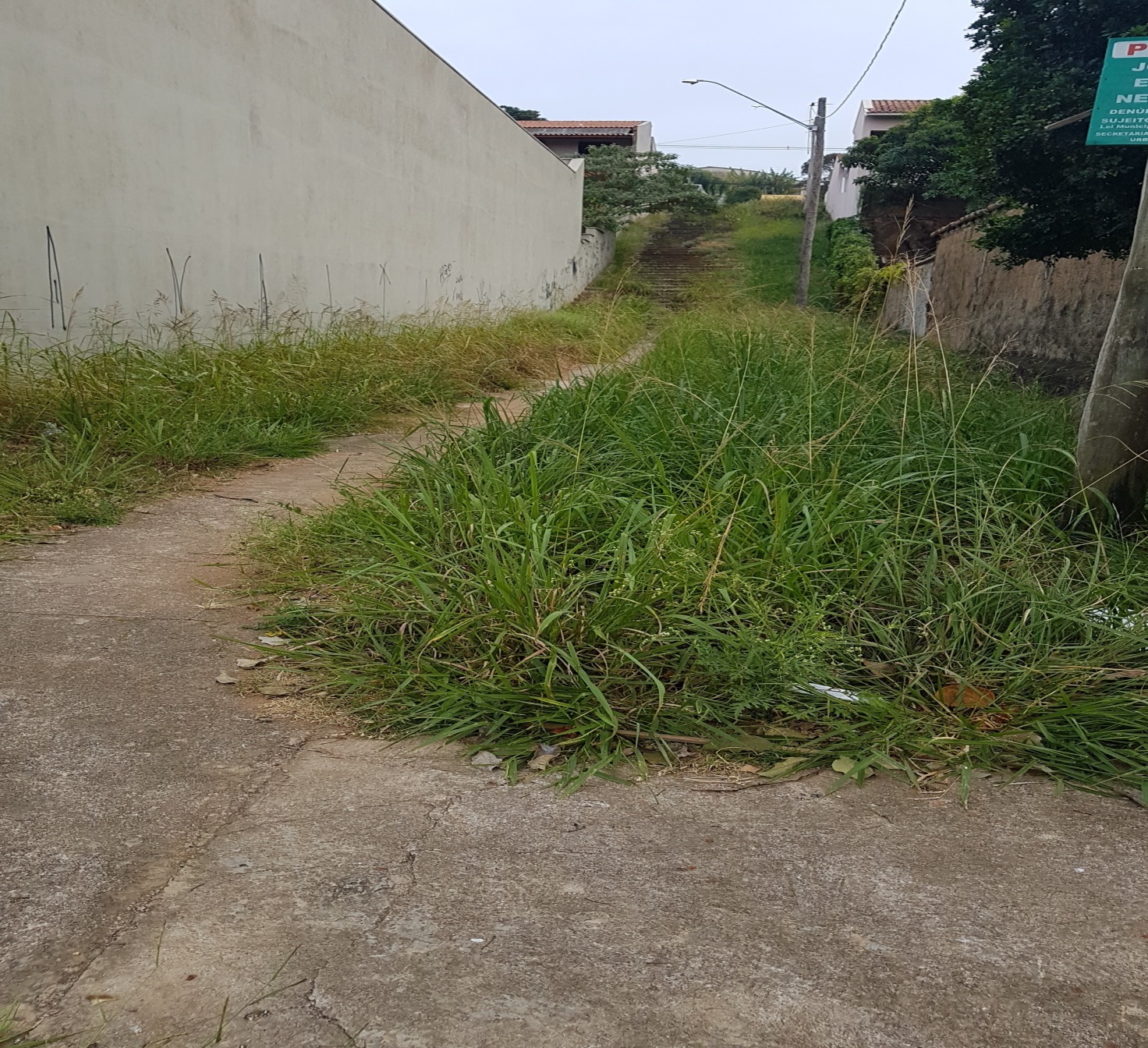 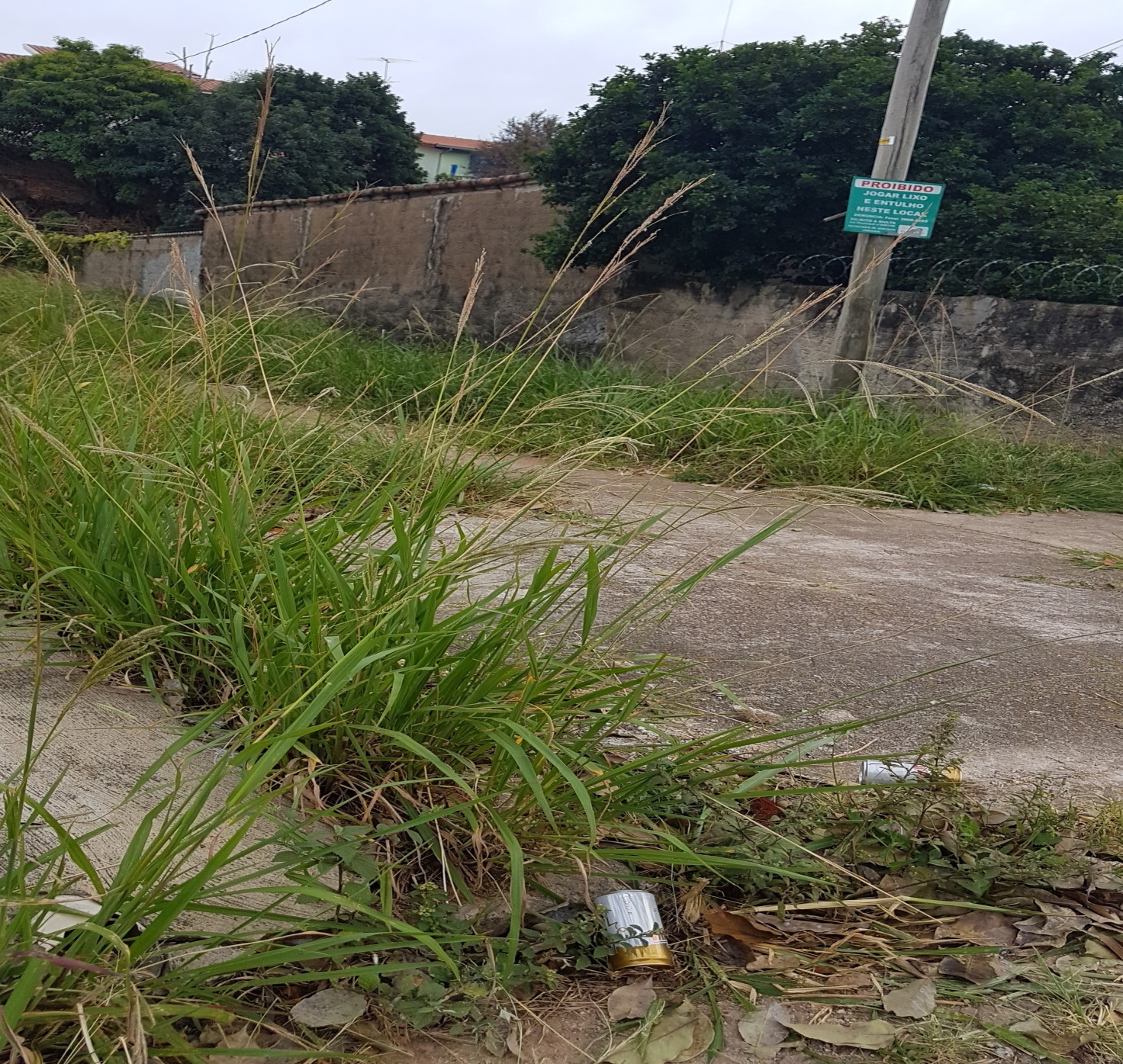 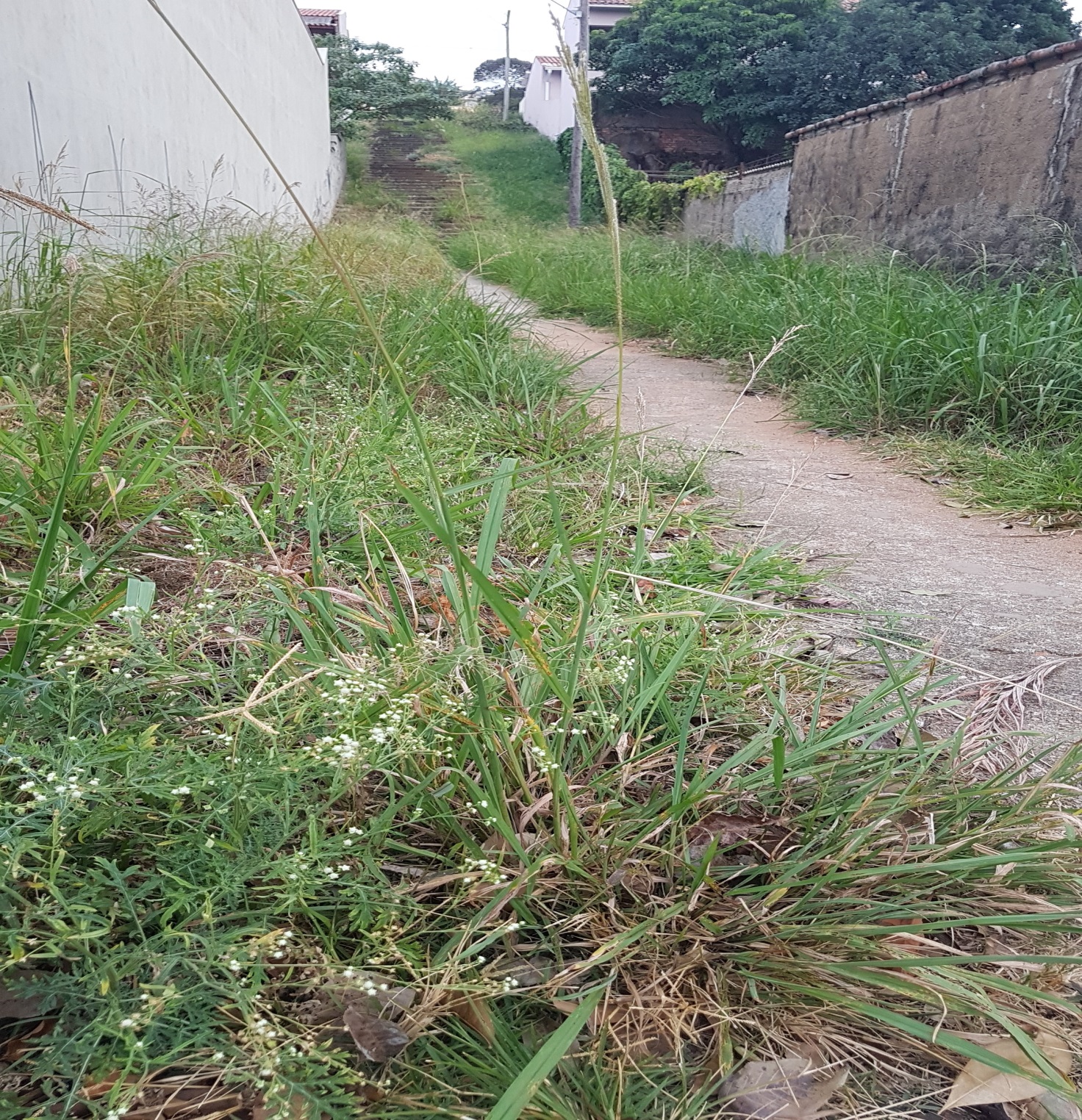 